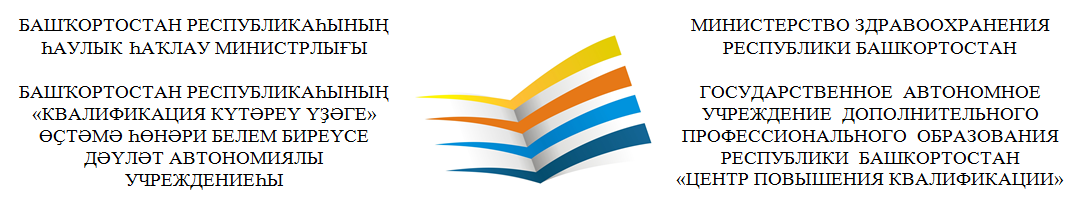 дата “       ”                  2024 г. исх. № ____ / ___________            Руководителям медицинских организаций Республики Башкортостан (по списку)Уважаемые коллеги!На основании приказа Минздрава Республики Башкортостан от 14.03.2019 №478-Д «О главных внештатных специалистах Министерства здравоохранения Республики Башкортостан» и во исполнение Комплексного плана работы главного внештатного специалиста по первой помощи Минздрава Республики Башкортостан на 2024 год, направляем Вам график и критерии организационно-методических проверок медицинских организаций, осуществляющих обучение по первой помощи в Республике Башкортостан в 2024 году.Просим Вас проинформировать ответственных лиц и оказать содействие в создании необходимых организационно-технических условий для своевременного и качественного проведения организационно-методической проверки на соответствие критериям (Приложение 2) согласно графику (Приложение 1), вверенной Вам медицинской организации.В случае возникновения вопросов, просьба обращаться по телефону:                   +7(937)472-22-35, Быкова Вера Мефодиевна, преподаватель.Приложения: Приложение 1. График организационно-методических проверок медицинских организаций, осуществляющих обучение по первой в Республике Башкортостан на 2024 год – на 1 л. в 1 экз. Приложение 2. Оценочный чек-лист по организационно-методической проверке медицинской организации, осуществляющей обучение по первой помощи в Республике Башкортостан – на 4 л. в 1 экз.Приложение 1График организационно-методических проверок медицинских организаций, осуществляющих обучение по первой в Республике Башкортостан на 2024 годПриложение 2ОЦЕНОЧНЫЙ ЧЕК-ЛИСТпо организационно-методической проверкемедицинской организации, осуществляющей обучение попервой помощи в Республике Башкортостан *Примечания: *Оценочный лист разработан согласно учебному пособию для лиц, обязанных и (или) имеющих право оказывать первую помощь (автор главный внештатный специалист по первой помощи Минздрава России Дежурный Л.И.)**Аптечки для оказания первой помощи работникам, произведенные (укомплектованные) в соответствии с приказом Министерства здравоохранения и социального развития РФ от 5 марта 2011г. №169н, подлежат применению в течение срока их годности, но не позднее 31 августа 2025 года.Ф.И.О эксперта________________________________подпись______________Ф.И.О. эксперта_______________________________подпись_____________Главный внештатный специалист по первой помощи Министерства здравоохранения Республики Башкортостан,Директор ГАУ ДПО РБ «Центр повышения квалификации»
             Г.В. Лашина№ п/пНаименование организацииМесяцМесяцМесяцМесяцМесяцМесяцМесяцМесяцМесяц№ п/пНаименование организацииГАУЗ Стоматологическая поликлиника №8 г. УфаIIГБУЗ Республиканский клинический госпиталь ветеранов войнIIIГБУЗ Республиканский клинический противотуберкулезный диспансерIVГБУЗ РБ Детская поликлиника № 2 г. УфаVГБУЗ РБ Поликлиника № 43 г. УфаVIГБУЗ «Республиканская детская клиническая больница»VIIIГБУЗ РБ Стоматологическая поликлиника № 4 г.УфаIXГБУЗ РБ Поликлиника № 46 г. УфаXГБУЗ  Республиканский кожно-венерологический диспансерXIГБУЗ РБ Детская стоматологическая поликлиника № 7 г. УфаXII№Критерий проверкиКритерий проверкиКритерий проверкиКритерий проверкиОтметка о наличии / отсутствии1.Методическое обеспечение обучения по первой помощиМетодическое обеспечение обучения по первой помощиМетодическое обеспечение обучения по первой помощиМетодическое обеспечение обучения по первой помощиМетодическое обеспечение обучения по первой помощи1.1Программное обеспечение ( наименование программ обучения по первой помощи)Программное обеспечение ( наименование программ обучения по первой помощи)Программное обеспечение ( наименование программ обучения по первой помощи)Программное обеспечение ( наименование программ обучения по первой помощи)1.2методические разработки, учебные пособия, фильмыметодические разработки, учебные пособия, фильмыметодические разработки, учебные пособия, фильмыметодические разработки, учебные пособия, фильмы1.3чек-листы по темам: сердечно-легочная реанимация, травмы и кровотечения, ранениячек-листы по темам: сердечно-легочная реанимация, травмы и кровотечения, ранениячек-листы по темам: сердечно-легочная реанимация, травмы и кровотечения, ранениячек-листы по темам: сердечно-легочная реанимация, травмы и кровотечения, ранения1.4анкетирование слушателей, обучающихся по первой помощианкетирование слушателей, обучающихся по первой помощианкетирование слушателей, обучающихся по первой помощианкетирование слушателей, обучающихся по первой помощи1.5листовки, стенгазеты, памяткилистовки, стенгазеты, памяткилистовки, стенгазеты, памяткилистовки, стенгазеты, памятки1.6журнал  по проведению инструктажа сотрудников медицинской организации по охране труда, включающий вопросы обучения первой помощижурнал  по проведению инструктажа сотрудников медицинской организации по охране труда, включающий вопросы обучения первой помощижурнал  по проведению инструктажа сотрудников медицинской организации по охране труда, включающий вопросы обучения первой помощижурнал  по проведению инструктажа сотрудников медицинской организации по охране труда, включающий вопросы обучения первой помощи1.7удостоверение инструктора массового обучения навыкам оказания первой помощи 
( п.1ст.31 Федеральный закон №323-ФЗ от 21.11.2011г.)удостоверение инструктора массового обучения навыкам оказания первой помощи 
( п.1ст.31 Федеральный закон №323-ФЗ от 21.11.2011г.)удостоверение инструктора массового обучения навыкам оказания первой помощи 
( п.1ст.31 Федеральный закон №323-ФЗ от 21.11.2011г.)удостоверение инструктора массового обучения навыкам оказания первой помощи 
( п.1ст.31 Федеральный закон №323-ФЗ от 21.11.2011г.)1.8учебно-методическое пособие по первой помощиучебно-методическое пособие по первой помощиучебно-методическое пособие по первой помощиучебно-методическое пособие по первой помощи1.9Приказ «Об организации постов для оказания первой помощи и  укомплектовании их  аптечками первой помощи «(ст. 223 ТК РФ)Приказ «Об организации постов для оказания первой помощи и  укомплектовании их  аптечками первой помощи «(ст. 223 ТК РФ)Приказ «Об организации постов для оказания первой помощи и  укомплектовании их  аптечками первой помощи «(ст. 223 ТК РФ)Приказ «Об организации постов для оказания первой помощи и  укомплектовании их  аптечками первой помощи «(ст. 223 ТК РФ)1.10Приказ об аптечках первой  помощи (комплектация,  хранение, правила   использования)Приказ об аптечках первой  помощи (комплектация,  хранение, правила   использования)Приказ об аптечках первой  помощи (комплектация,  хранение, правила   использования)Приказ об аптечках первой  помощи (комплектация,  хранение, правила   использования)1.11Приказ об организации обучения по оказанию первой помощи и назначении ответственного( п.96 Постановления Правительства РФ от 24.12.2021 № 2464)Приказ об организации обучения по оказанию первой помощи и назначении ответственного( п.96 Постановления Правительства РФ от 24.12.2021 № 2464)Приказ об организации обучения по оказанию первой помощи и назначении ответственного( п.96 Постановления Правительства РФ от 24.12.2021 № 2464)Приказ об организации обучения по оказанию первой помощи и назначении ответственного( п.96 Постановления Правительства РФ от 24.12.2021 № 2464)1.12Документы подтверждающие проведение обучение по  оказанию первой помощи 
( удостоверения, протоколы в соответствии с Постановлением Правительства РФ от 24.12.2021 № 2464)Документы подтверждающие проведение обучение по  оказанию первой помощи 
( удостоверения, протоколы в соответствии с Постановлением Правительства РФ от 24.12.2021 № 2464)Документы подтверждающие проведение обучение по  оказанию первой помощи 
( удостоверения, протоколы в соответствии с Постановлением Правительства РФ от 24.12.2021 № 2464)Документы подтверждающие проведение обучение по  оказанию первой помощи 
( удостоверения, протоколы в соответствии с Постановлением Правительства РФ от 24.12.2021 № 2464)1.13Перечень должностей и профессий  сотрудников,  подлежащих обучению по оказанию первой помощи в 2023 году (п.81 Постановления Правительства РФ от 24.12.2021 № 2464)Перечень должностей и профессий  сотрудников,  подлежащих обучению по оказанию первой помощи в 2023 году (п.81 Постановления Правительства РФ от 24.12.2021 № 2464)Перечень должностей и профессий  сотрудников,  подлежащих обучению по оказанию первой помощи в 2023 году (п.81 Постановления Правительства РФ от 24.12.2021 № 2464)Перечень должностей и профессий  сотрудников,  подлежащих обучению по оказанию первой помощи в 2023 году (п.81 Постановления Правительства РФ от 24.12.2021 № 2464)1.14Выборочно проверить программу инструктажа на  рабочем месте и вводного инструктажа (к пункту 6 настоящего чек-листа)Выборочно проверить программу инструктажа на  рабочем месте и вводного инструктажа (к пункту 6 настоящего чек-листа)Выборочно проверить программу инструктажа на  рабочем месте и вводного инструктажа (к пункту 6 настоящего чек-листа)Выборочно проверить программу инструктажа на  рабочем месте и вводного инструктажа (к пункту 6 настоящего чек-листа)1.15Наличие плана-графика обучения и проверки знаний по вопросам охраны труда работников организации на 2023 год ( в том числе программа обучения по оказанию первой помощи и количество сотрудников, подлежащих обучению)Наличие плана-графика обучения и проверки знаний по вопросам охраны труда работников организации на 2023 год ( в том числе программа обучения по оказанию первой помощи и количество сотрудников, подлежащих обучению)Наличие плана-графика обучения и проверки знаний по вопросам охраны труда работников организации на 2023 год ( в том числе программа обучения по оказанию первой помощи и количество сотрудников, подлежащих обучению)Наличие плана-графика обучения и проверки знаний по вопросам охраны труда работников организации на 2023 год ( в том числе программа обучения по оказанию первой помощи и количество сотрудников, подлежащих обучению)1.16Размещение на сайте образовательной организации методических рекомендаций по первой помощи ( МЗ РФ  «Первая помощь» учебное пособие для лиц, обязанных и (или) имеющих право оказывать первую помощь.2018г. Л.И. Дежурный, Ю.С. Шойгу.), листовок, памяток по оказанию первой помощи.Размещение на сайте образовательной организации методических рекомендаций по первой помощи ( МЗ РФ  «Первая помощь» учебное пособие для лиц, обязанных и (или) имеющих право оказывать первую помощь.2018г. Л.И. Дежурный, Ю.С. Шойгу.), листовок, памяток по оказанию первой помощи.Размещение на сайте образовательной организации методических рекомендаций по первой помощи ( МЗ РФ  «Первая помощь» учебное пособие для лиц, обязанных и (или) имеющих право оказывать первую помощь.2018г. Л.И. Дежурный, Ю.С. Шойгу.), листовок, памяток по оказанию первой помощи.Размещение на сайте образовательной организации методических рекомендаций по первой помощи ( МЗ РФ  «Первая помощь» учебное пособие для лиц, обязанных и (или) имеющих право оказывать первую помощь.2018г. Л.И. Дежурный, Ю.С. Шойгу.), листовок, памяток по оказанию первой помощи.2.Материально-техническое обеспечениеМатериально-техническое обеспечениеМатериально-техническое обеспечениеМатериально-техническое обеспечениеМатериально-техническое обеспечение2.1кабинет по оказанию первой помощи: компьютер, ноутбук, экран, мультимедийный проекторкабинет по оказанию первой помощи: компьютер, ноутбук, экран, мультимедийный проекторкабинет по оказанию первой помощи: компьютер, ноутбук, экран, мультимедийный проекторкабинет по оказанию первой помощи: компьютер, ноутбук, экран, мультимедийный проектор2.2оснащение для занятий:оснащение для занятий:оснащение для занятий:оснащение для занятий:симуляционное оборудование (тренажеры, манекены)симуляционное оборудование (тренажеры, манекены)симуляционное оборудование (тренажеры, манекены)симуляционное оборудование (тренажеры, манекены)устройства для проведения искусственной вентиляции легких (маска «жизни», маска-рот-маска)устройства для проведения искусственной вентиляции легких (маска «жизни», маска-рот-маска)устройства для проведения искусственной вентиляции легких (маска «жизни», маска-рот-маска)устройства для проведения искусственной вентиляции легких (маска «жизни», маска-рот-маска)Накладки, имитирующие поврежденияНакладки, имитирующие поврежденияНакладки, имитирующие поврежденияНакладки, имитирующие поврежденияПеревязочные средства Перевязочные средства Перевязочные средства Перевязочные средства Импровизированные жгуты, закрутки, шиныИмпровизированные жгуты, закрутки, шиныИмпровизированные жгуты, закрутки, шиныИмпровизированные жгуты, закрутки, шины2.3укомплектованные аптечки с медицинскими изделиями для оказания первой помощи (согласно Приказу Минздрава РФ  от 15 декабря 2020г. №1331н)*укомплектованные аптечки с медицинскими изделиями для оказания первой помощи (согласно Приказу Минздрава РФ  от 15 декабря 2020г. №1331н)*укомплектованные аптечки с медицинскими изделиями для оказания первой помощи (согласно Приказу Минздрава РФ  от 15 декабря 2020г. №1331н)*укомплектованные аптечки с медицинскими изделиями для оказания первой помощи (согласно Приказу Минздрава РФ  от 15 декабря 2020г. №1331н)*2.4Журнал регистрации использованных медицинских изделийЖурнал регистрации использованных медицинских изделийЖурнал регистрации использованных медицинских изделийЖурнал регистрации использованных медицинских изделий3.Состав аптечки для оказания первой помощи**Состав аптечки для оказания первой помощи**Состав аптечки для оказания первой помощи**Состав аптечки для оказания первой помощи**Состав аптечки для оказания первой помощи**Состав аптечки для оказания первой помощи**Код вида номенклатурнойклассификациимедицинских изделийКод вида номенклатурнойклассификациимедицинских изделийНаименование вида медицинского изделия в соответствии с номенклатурной классификацией медицинских изделийНаименование медицинского изделияТребуемое количество,  (не менее)Отметка оналичии / отсутствииОтметка оналичии / отсутствии3.1182450Маска хирургическая, одноразового использованияМаска медицинская нестерильная одноразовая10 шт.3.2367580Маска лицевая для защиты дыхательных путей, одноразового использования3.3122540Перчатки смотровые/процедурные из латекса гевеи, неопудренные, нестерильныеПерчатки медицинские нестерильные, размером не менее M2 пары3.4122560Перчатки смотровые/процедурные из латекса гевеи, опудренные3.5139350Перчатки смотровые/процедурные из полихлоропрена, неопудренные3.6139360Перчатки смотровые/процедурные из полихлоропрена, опудренные3.7185830Перчатки смотровые/процедурные нитриловые, неопудренные, нестерильные3.8185850Перчатки смотровые/процедурные нитриловые, опудренные –3.9205280Перчатки смотровые/процедурные виниловые, неопудренные3.10205290Перчатки смотровые/процедурные виниловые, опудренные3.11298450Перчатки смотровые/процедурные из гваюлового латекса, неопудренные3.12320790Перчатки смотровые/процедурные нитриловые, неопудренные, антибактериальные3.13321530Перчатки смотровые/процедурные полиизопреновые, неопудренные3.14327410Маска для сердечно-легочной реанимации, одноразового использованияУстройство для проведения искусственного дыхания "Рот-Устройство-Рот"1 шт.3.15210370Жгут на верхнюю/нижнюю конечность, многоразового использованияЖгут кровоостанавливающий для остановки артериального кровотечения1 шт.3.16210380Жгут на верхнюю/нижнюю конечность, одноразового использования3.17150130Рулон марлевый тканый, нестерильныйБинт марлевый медицинский размером не менее 5 м x 10 см4 шт.3.18150140Бинт марлевый тканый, стерильный3.19150130Рулон марлевый тканый, нестерильныйБинт марлевый медицинский размером не менее 7 м x 14 см4 шт.3.20150140Бинт марлевый тканый, стерильный3.21223580Салфетка марлевая тканая, стерильнаяСалфетки марлевые медицинские стерильные размером не менее 16 x 14 см N 102 уп.3.22136010Лейкопластырь кожный стандартныйЛейкопластырь фиксирующий рулонный размером не менее 2 x 500 см1 шт.3.33122900Лейкопластырь кожный гипоаллергенный3.34141730Лейкопластырь кожный силиконовый3.35269230Лейкопластырь кожный водонепроницаемый3.36142270Лейкопластырь для поверхностных ран антибактериальныйЛейкопластырь бактерицидный размером не менее 1,9 x 7,2 см10 шт.3.36142270Лейкопластырь для поверхностных ран антибактериальныйЛейкопластырь бактерицидный размером не менее 4 x 10 см2 шт.3.38293880Одеяло спасательноеПокрывало спасательное изотермическое размером не менее 160 x 210 см2 шт.3.39260590Ножницы хирургические общего назначения, многоразового использованияНожницы для разрезания повязок1 шт.3.40116910Ножницы для перевязочного материала, многоразового использования3.41103290Ножницы для разрезания тонкой гипсовой повязки3.42151740Ножницы диссекционные3.43Инструкция по оказанию первой помощи с применением аптечки для оказания первой помощи работникам1 шт.3.44Футляр1 шт.3.45Сумка1 шт.